Publicado en  el 13/05/2014 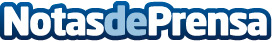 El investigador de la US Manuel Romero recibe el XI Premio Javier Benjumea Puigcerver (12 de mayo de 2014)El trabajo galardonado desarrolla un sistema de diagnóstico no invasivo de patologías hepáticasDatos de contacto:Nota de prensa publicada en: https://www.notasdeprensa.es/el-investigador-de-la-us-manuel-romero-recibe_1 Categorias: Medicina Premios http://www.notasdeprensa.es